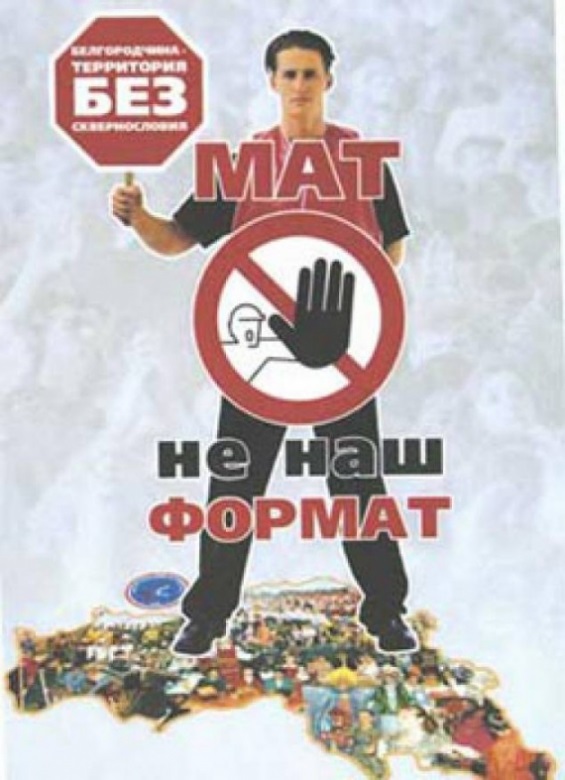          "О скверном и святом" Что в сердце нашем самое святое?          Навряд ли надо думать и гадать. Есть в мире слово самое простое: И самое возвышенное – мать! Так почему ж большое слово это Пусть не сегодня, а давным-давно, Но в первый раз ведь было кем-то, где-то В кощунственную брань обращено… Пора сказать сурово, наконец: Бранитесь, или ссорьтесь, как хотите, Но не теряйте звания ЛЮДЕЙ, Не трогайте! Не смейте! Не грязните Ни имени, ни чести МАТЕРЕЙ.                           Э. Асадов   Сквернословие – это речь, наполненная неприличными выражениями, непристойными словами, бранью. В подростковом возрасте проблема нецензурной лексики становится особенно острой, ведь в глазах подростка сквернословие — это проявление независимости, способности не подчиниться запретам, то есть символ взрослости. Кроме того, она является знаком языковой принадлежности к группе сверстников, речевой моды. Иногда это подражание молодежным кумирам, например популярным телеведущим, актерам, певцам.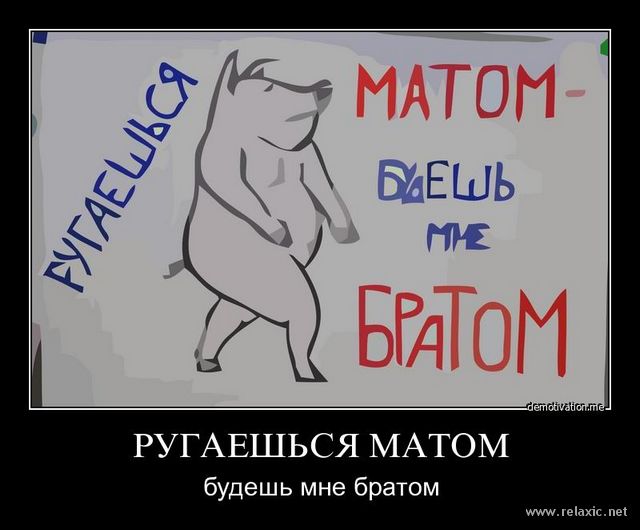     Но мало кто из ребят догадывается, что сквернословие, как и хамство, - оружие неуверенных в себе людей. Матерная брань - это не только набор непристойностей. Подобная лексика свидетельствует о духовной болезни человека.  Слово -не просто набор звуков выражающих мысль. Оно способно очень много рассказать о нашем духовном состоянии. Сократ говорил: «Каков человек, такова его и речь».                                  «Слова».Словом можно убить, словом можно спасти,Словом можно полки за собой повести.Словом можно продать, и предать, и купить, Слово можно в разящий свинец перелить.                                                            Вадим  Шефнер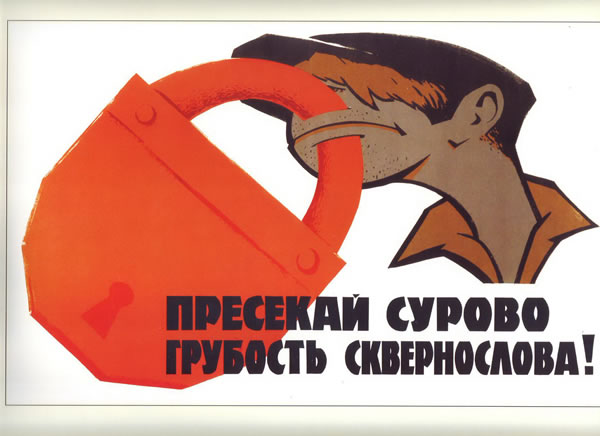 Причины употребления скверных словПлохое воспитание, низкий уровень культуры, нехватка словарного запаса, неумение говорить по-другому.Отрицательное влияние окружающих и неспособность противостоять ему.Злоба, гнев, ненависть, неадекватность поведения, агрессия.Стремление быть лидером, демонстрация принадлежности к “своим”.Скверный характер, вредные привычки.Неуважение к окружающим.Отсутствие внутреннего самоконтроля.Использование для эмоциональной разрядки в тяжёлых ситуациях.Неправильная трактовка понятия “свобода слова”.    Советы тем, кто хочет избавиться от        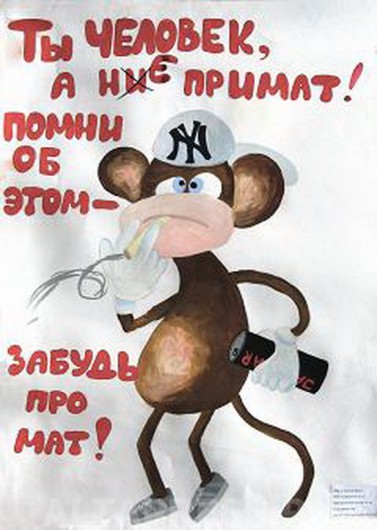                        сквернословия
1. Сквернословие - болезнь души. Молитва, чтение Библии и духовной литературы - первый и самый важный шаг.
2. Избегайте общения с людьми, которые являются источниками сквернословия. Иногда нужно поменять свое окружение - друзей, знакомых, если они не принимают нормального общения.
3. Не торопитесь говорить. Лучше сначала подумать о том, что сказать, и только после этого говорить. 
4. Чтобы избавиться от так называемых "слов-паразитов", нужно больше читать художественной литературы.
5. Избегайте конфликтных ситуаций, а еще лучше - научитесь уходить от них.6. И самый главный совет - имейте желание стать лучше, избавиться от плохих греховных привычек. Без желания никакого результата не достичь.